РЕШЕНИЕВ соответствии с Решением Городской Думы Петропавловск-Камчатского городского округа от 31.10.2013 № 145-нд «О наградах и почетных званиях Петропавловск-Камчатского городского округа» Городская Дума Петропавловск-Камчатского городского округаРЕШИЛА:1. Наградить Почетными грамотами Городской Думы Петропавловск-Камчатского городского округа за значительный вклад в развитие на территории Петропавловск-Камчатского городского округа дошкольного образования в результате многолетнего добросовестного труда и высокого уровня профессионализма следующих работников дошкольного образования образовательных организаций Петропавловск-Камчатского городского округа:Астапову Оксану Юрьевну – воспитателя муниципального бюджетного дошкольного образовательного учреждения «Детский сад № 37 комбинированного вида»;Гулякову Надежду Анатольевну – заместителя заведующей по воспитательно-методической работе муниципального бюджетного дошкольного образовательного учреждения «Детский сад № 37 комбинированного вида»;Дубина Татьяну Витальевну – повара муниципального автономного дошкольного образовательного учреждения «Детский сад № 7 комбинированного вида»;Землиханову Людмилу Васильевну – младшего воспитателя муниципального бюджетного дошкольного образовательного учреждения «Детский сад № 35»;Змиренкову Анастасию Владимировну – воспитателя муниципального бюджетного дошкольного образовательного учреждения «Детский сад № 10 комбинированного вида»;Каталагину Анну Владимировну – заместителя заведующей по социальной медико-психолого-педагогической работе муниципального автономного дошкольного образовательного учреждения «Детский сад № 43 - Центр развития ребенка»;Клецкову Ирину Валерьевну – воспитателя муниципального автономного дошкольного образовательного учреждения «Детский сад № 7 комбинированного вида»;Малышеву Анну Александровну – воспитателя муниципального бюджетного общеобразовательного учреждения «Средняя школа № 11 имени В.Д. Бубенина» Петропавловск-Камчатского городского округа;Орлову Алёну Аслановну – воспитателя муниципального бюджетного дошкольного образовательного учреждения «Детский сад № 35»;Савенко Александру Дмитриевну – специалиста по кадрам муниципального автономного дошкольного образовательного учреждения «Детский сад № 7 комбинированного вида»;Сайко Ольгу Викторовну – учителя-дефектолога муниципального бюджетного дошкольного образовательного учреждения «Детский сад № 10 комбинированного вида»;Сенину Маргариту Сергеевну – учителя-логопеда муниципального бюджетного дошкольного образовательного учреждения «Детский сад № 63 общеразвивающего вида»;Туманову Наталью Николаевну – воспитателя муниципального бюджетного дошкольного образовательного учреждения «Детский сад № 35»;Усейнову Елену Петровну – педагога-психолога муниципального бюджетного дошкольного образовательного учреждения «Детский сад № 37 комбинированного вида»;Феофентову Наталью Александровну – шеф-повара муниципального автономного дошкольного образовательного учреждения «Детский сад № 7 комбинированного вида»;Филипенко Наталью Валентиновну – воспитателя муниципального бюджетного дошкольного образовательного учреждения «Детский сад № 37 комбинированного вида»;Шевцову Дарью Олеговну – воспитателя муниципального бюджетного дошкольного образовательного учреждения «Детский сад № 37 комбинированного вида»;Ширяеву Оксану Викторовну – младшего воспитателя муниципального автономного общеобразовательного учреждения «Средняя школа № 24» Петропавловск-Камчатского городского округа;Яценко Наталью Валерьевну – инструктора по физической культуре муниципального бюджетного дошкольного образовательного учреждения «Детский сад № 26 общеразвивающего вида».2. Разместить настоящее решение на официальном сайте Городской Думы Петропавловск-Камчатского городского округа в информационно-телекоммуникационной сети «Интернет».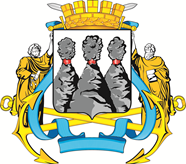 ГОРОДСКАЯ ДУМАПЕТРОПАВЛОВСК-КАМЧАТСКОГО ГОРОДСКОГО ОКРУГАот 25.08.2021 № 1013-р40-я сессияг.Петропавловск-КамчатскийО награждении Почетными грамотами Городской Думы Петропавловск-Камчатского городского округа работников дошкольного образования образовательных организаций Петропавловск-Камчатского городского округаПредседатель Городской Думы Петропавловск-Камчатского городского округа Г.В. Монахова